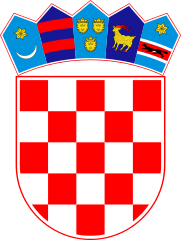 KLASA:021-01/20-01/17URBROJ:2178/02-03-20-1Bebrina, 21. svibnja 2020. godineTemeljem članka 32. Statuta općine Bebrina („Službeni vjesnik Brodsko- posavske županije“ broj 02/2018, 18/2019 i 24/2019 i „Glasnika Općine Bebrina“ broj 1/2019 i 2/2020), a u vezi s člankom 71. Zakona o komunalnom gospodarstvu („Narodne novine“ broj 68/18, 110/18 i 32/20) na 27. sjednici Općinskog vijeća općine Bebrina, održanoj 21. svibnja 2020. godine donosi se O D L U K Ao usvajanju Izvješća o izvršenju Programa građenja komunalne infrastrukture za 2019. godinuI.Ovom Odlukom usvaja se Izvješće o izvršenju Programa građenja komunalne infrastrukture na području Općine Bebrina za 2019. godinu (KLASA:363-01/20-01/8, URBROJ:2178/02-01-20-1 od 25. ožujka 2020. godine) koje podnosi Općinski načelnik.II.	Izvješće o izvršenju Programa građenja komunalne infrastrukture na području Općine Bebrina za 2019. godinu  (KLASA:363-01/20-01/8, URBROJ:2178/02-01-20-1) sastavni je dio ove Odluke i objavit će se u Glasniku Općine Bebrina. III.	Ova Odluka stupa na snagu osmog dana od dana objave u Glasniku Općine Bebrina.OPĆINSKO VIJEĆE OPĆINE BEBRINAPREDSJEDNIK OPĆINSKOG VIJEĆAMijo Belegić, ing.Dostaviti:Dosje sjednica,Ministarstvo financijaObjava u Glasniku Općine Bebrina     Pismohrana.